Aos Responsáveis pelo PJSS dos Comitês e Coordenadores Regionais.C/C: Conselho Central Executivo, Presidentes Fundação Sai e Instituto Sai de Educação, Coordenação Central da Região 23 e Chairman Zona 2B.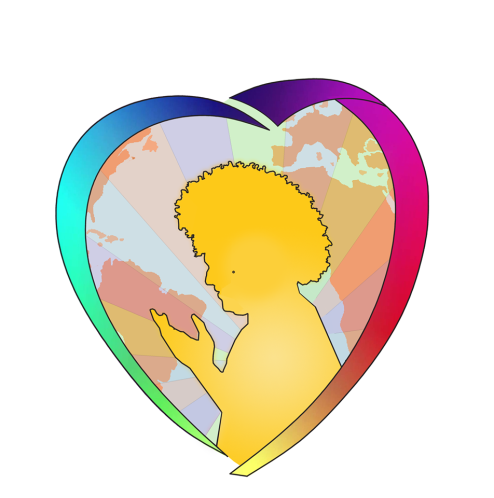 “O sucesso vem para aqueles que desistem do caminho repleto de rosas e enfrentam os golpes de martelo e de espada do caminho cheio de perigos. Na verdade, nenhuma estrada é repleta de pétalas de rosa. A vida é um campo de batalha, um Dharmakshethra, onde deveres e desejos estão sempre em conflito. Sufoque a fumaça ardente do desejo, do ódio e da raiva que se elevam em seus corações; é pura covardia ceder a esses inimigos que o transformam em feras. Quando os obstáculos surgirem, enfrente-os com coragem.Eles te fortalecem, te fazem resistente.”Palavras de Sathya Sai, Volume 5, Capítulo 5Queridos e Amados Jovens, Om Sai Ram! Que todos estejam bem e felizes pela Graça de Sai.É com muita alegria que a Coordenação Nacional de Jovens vem informá-los que as inscrições para o Encontro Nacional de Jovens Sathya Sai 2019, cujo tema, “Desafios da Juventude e os Ensinamentos Divinos” já podem ser realizadas através do site da Organização Sai https://www.sathyasai.org.br/congresso-nacional-2019O Encontro será realizado no Centro Marista, na cidade de Mendes-RJ no período de 20 a 23 de junho de 2019, e ocorrerá simultaneamente ao XI Congresso Nacional. Por isso, o link para a realização das inscrições é o mesmo.	No dia 18 de fevereiro de 2019 iniciamos a nossa Gincana Sai Nacional. Seu propósito é nos aproximarmos uns dos outros servindo a Deus através do serviço à comunidade durante os meses que irão anteceder nosso Encontro em Mendes. A Gincana foi intitulada Amor em Ação e será realizada até o dia 16 de junho de 2019 e seu encerramento será no XI Congresso Sai Nacional/Encontro Nacional de Jovens. Caso você não tenha conseguido se inscrever e gostaria de participar, verifique se em seu centro ou grupo existe uma equipe participando para que você possa apoiar. 	Qualquer dúvida, estamos à disposição para esclarecer e ajudar!Com amor em Sai,Tatiana MachadoCoordenação Nacional de Jovens Sai – Conselho Central do Brasil